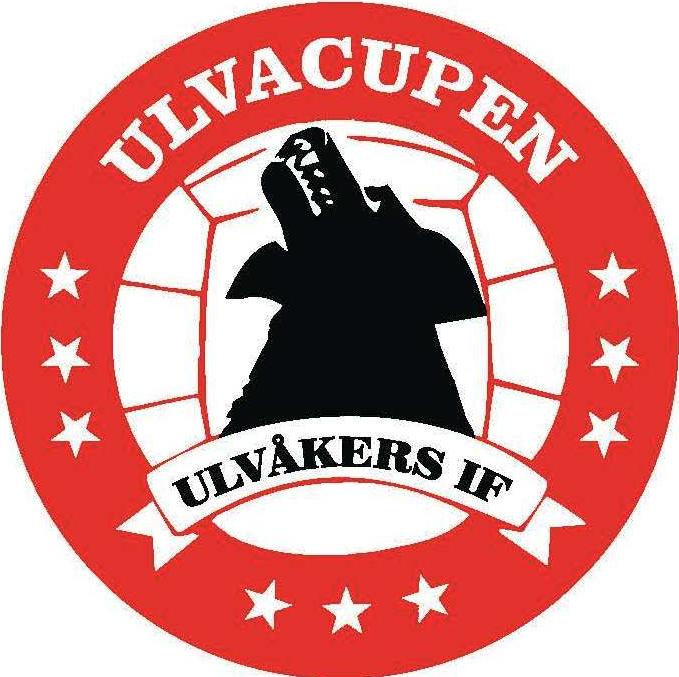 Ulvacupen 14-16 juni, SkövdeAvresa:  Samling Myggenäskorsväg den 14/6 kl 16.30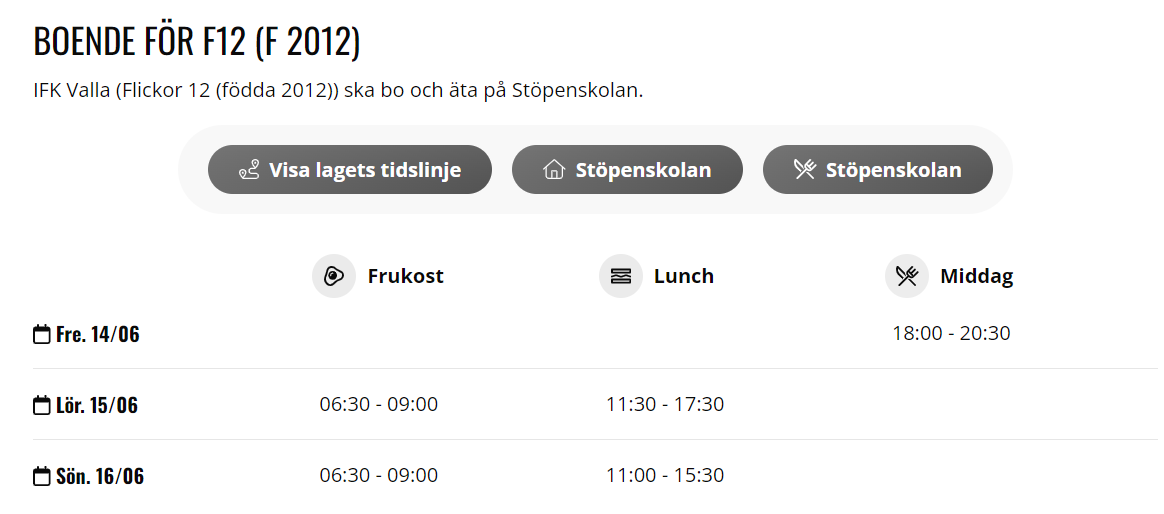 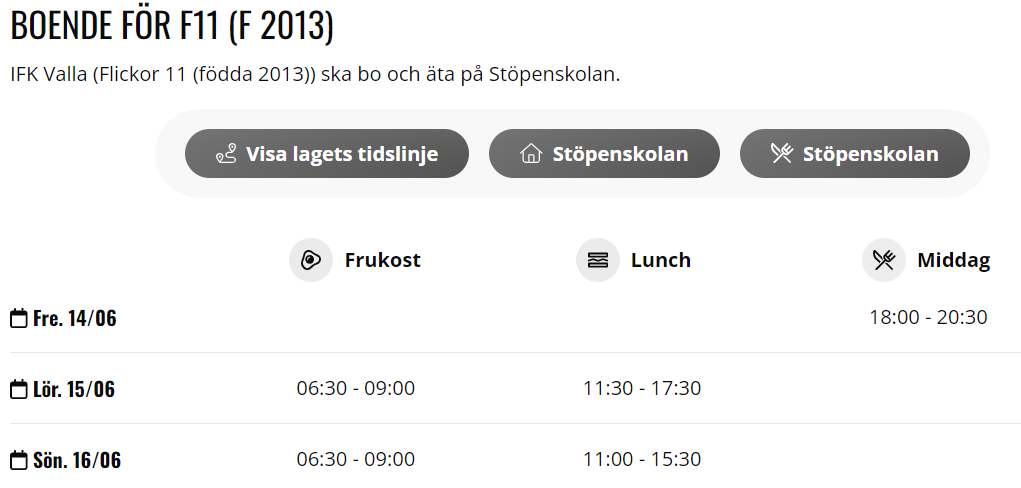 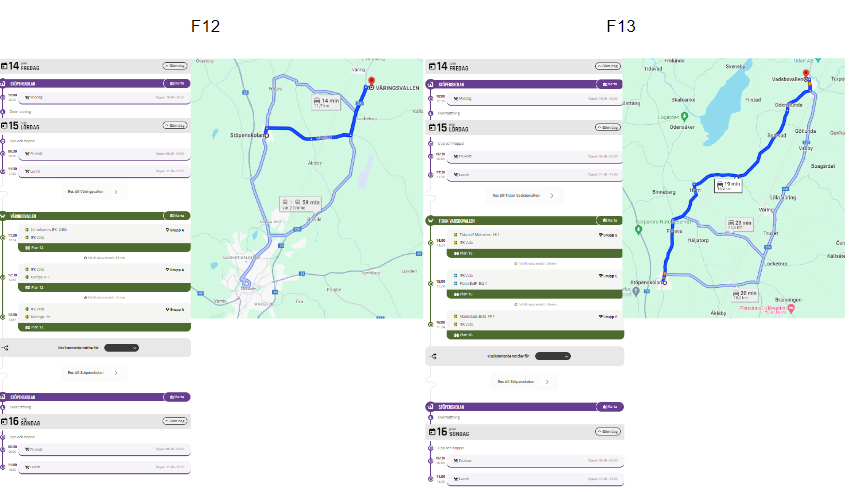 F12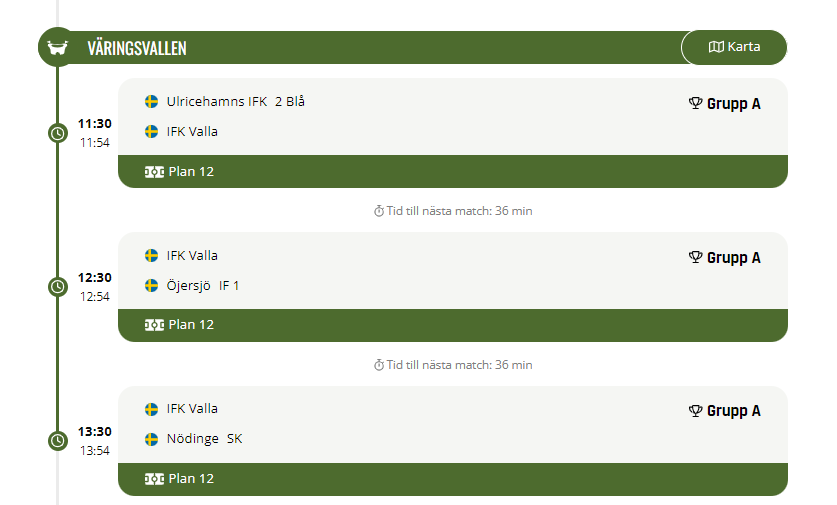 F13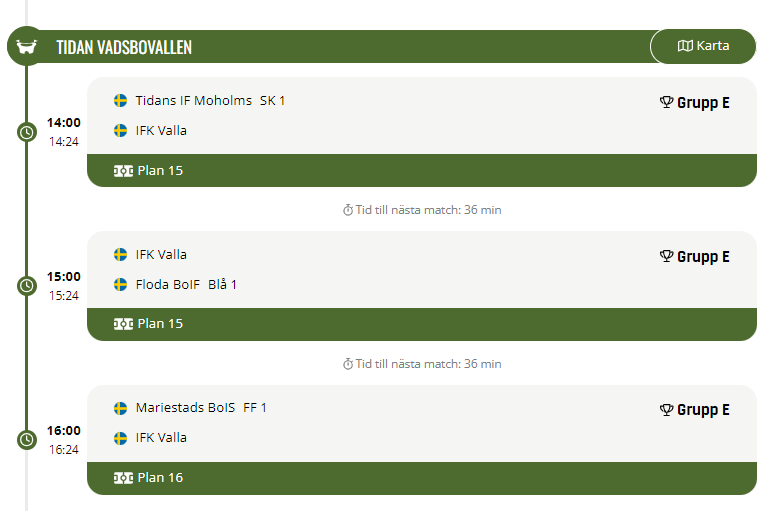 Preliminärt schemaFredag kväll:16:30 Avresa från Myggenäs korsväg18:00 Incheckning StöpenskolanInkvartering I skolsalar18:00- 20:30 MiddagLördag:08:30-09:00 Frukost10:00 Transport för F12 till Väring10:45 F13 kommer efter och hejar11:30 F12 match mot IFK Ulricehamns 11:50-12:30 Lunch I Väring korv eller mackor, frukt etc.12:30 F12 match mot Öjersjö IF12:45 F13 avresa mot Tidan, Vadsbovallen13:30 F12 match mot Nödinge SK14:00 F13 match mot TidansIF/Moholms SK 114:30 F12 åker till Tidan för att supporta F1315:00 F13 spelar mot Floda Boif16:00 F13 spelar mot Mariestads BoIS FF 117:00  Åker alla tillbaka till Stöpenskolan18:00 Pizza 19:00 Mys och aktiviteter?SöndagTBD 06:30-09:00 Frukost serveras Senast kl 14:00 Utcheckning, Städ stöd tas gärna av föräldrar
Matcher efter lottningSamåkning, spelare skall förflyttas mellan matcher och aktiviteter under cupen.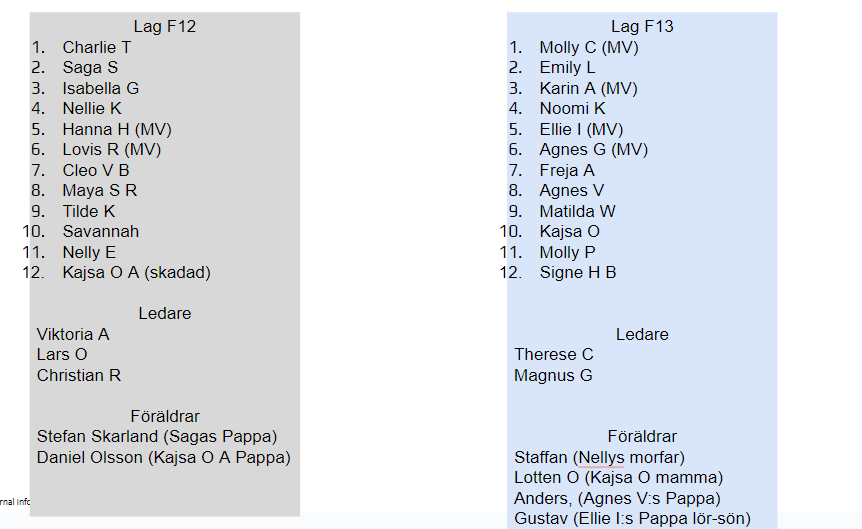 Packlista:Luftmadrass max 90 cm bred eller liggunderlag. 
Sovsäck/täcke
Kudde och Gossedjur
Sovkläder
Öronproppar och ögonbindel (kan vara bra att ha)Fotbollsstrumpor (röda) gärna egna om man vill byta mellan matcherna
Benskydd, tejp om man använder det.
Fotbollsskor (gärna ett extra par om man har)
Vattenflaska/or
Löparskor (Fritidskor)
Badtofflor eller liknande
Valla kläder eller överdragskläder
Axelväska, ryggsäck eller liknande (för att ta med sig fotbollsskor/ombytesskor m m till och från match)
Regnjacka+Byxor (beroende på prognos)
HanddukHygienartiklar (tex: tandborste, tandkräm, solskyddsfaktor, schampo, balsam, duschkräm, hårborste, hårband, ev. mediciner). Vet man av sig att man brukar få skavsår eller liknande, måste var och en se till att ta med skavsårsplåster och medicin för eget behov).
Underkläder
Kläder
Badkläder och handduk
Plastpåse för smutstvätt
Galge för att torka matchställFickpengar till godis och glass.
Frukt, bars eller liknade som mellanmål. Sötsaker som godis, glass, kakor, dricka väntar till efter sista matchen varje dag.  Lördag fixar vi korv och bröd eller annat mellanmål vid planen.  
Lördagsgodis eller snacks för lördag kväll (lagom mängd).OBS totalt nötförbud gäller på cupen.Ledarna kommer att samla alla värdesaker i när vi spelar match. (pengar, mobil) värdesaker tas med på eget ansvar.För spelschema se https://ulvacupen.com/2024/result/Ledare:
Chrille  0766210796
Lars 0704924813
Therese 0737788917
Magnus 0701890243